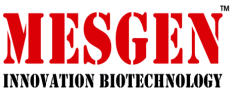 Catalog Number : MAN1008                Lot Number : Refer to vial              Packaging Size : 100μL□1000μL□BackgroundThere are five tubulins in human cells: alpha, beta, gamma, delta, and epsilon. Tubulins are conserved across species. They form heterodimers, which multimerize to form a microtubule filament. An alpha and beta tubulin heterodimer is the basic structural unit of microtubules. The heterodimer does not come apart once formed. The alpha and beta tubulins, which are each about 55 kDa MW, are homologous but not identical. Alpha tubulin is useful for scientists across fields as an internal control due to its high, ubiquitous expression pattern. Tubulin expression may vary according to resistance to antimicrobial and antimitotic drugs. This antibody specifically recognizes Tubulin Alpha.OverviewReactivity : human, mouse, rat, dog, rice, silkworm     Tested applications : WB, IP, IHC, IF, FC, ELISA    Calculated molecular weight : 50 kDa                Observed molecular weight : 52 kDaPropertiesImmunogen : alpha Tubulin fusion protein Ag18034   Source : Mouse       Isotype : IgG2b   Concentration : 1730μg/mlRecommended dilution:WB : 1:2000-1:10000      IP : 0.5-4.0 ug for IP and 1:500-1:2000 for WB      IHC : 1:50-1:500         IF : 1:50-1:500Application notes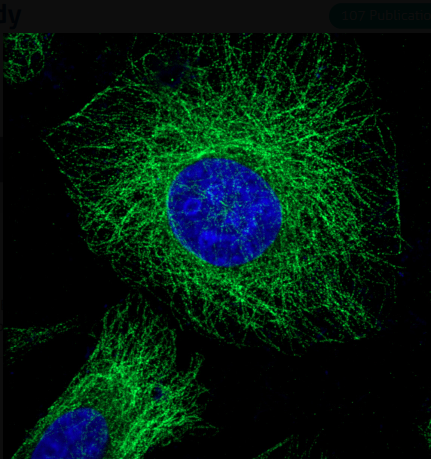 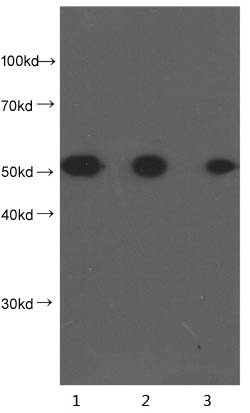 Storage instruction -20°CNote: The product listed herein is for research use only and is not intended for use in human or clinical diagnosis. Suggested applications of our products are not recommendations to use our products in violation of any patent or as a license. We cannot be responsible for patent infringements or other violations that may occur with the use of this product.